_______________________________________________________ 												4th July 2019Dear Parents,Class Four have been having a great time in the Isle of Wight this week. There are photos on the website so that you can see what we’ve been up to.It has also been a busy week in school. Class One went to a sports festival in Berkhamsted, Class Two have been on a trip to Ashridge today and Year Two children are attending a science show at Tring School on Friday.Letters home this weekTrip to Gadebridge Splashpark – Class One. Inter-Village – Tuesday 9th JulyThe inter-village sports event will take place next Tuesday, July 9th at Bridens Camp (HP2 6EY). All children in Classes 3 & 4 who received a letter and have returned their slip confirming they can attend, will need to be at Bridens Camp by 4.45pm at the very latest. Races will begin at 5.0pm and the event will finish by 7.0pm.  The children will need to be wearing their Little Gaddesden PE kits, trainers and have their water bottles and any medical equipment such as inhalers. Everyone is welcome to attend to support the school team.School Disco – Wednesday 10th JulyThe end of year disco will be held next Wednesday 10th July in the School Hall.Classes One & Two – 3.30pm – 5.0pmClasses Three & Four – 5.30pm-7.0pmTickets are on sale from class reps in the playground. The tickets cost £5 and include a hot dog and a drink. (Please let us know of any dietary requirements)ReportsReports will be coming home with your child next Friday (12th July) and will contain the results of external tests for children in Years 6, 2 and 1.End of Term – Friday 19th JulyJust a reminder that term will end on Friday 19th July at 1.30pm. We will be having our end of term service in the Church at 9.15am on Friday 19th and everyone is welcome to join us.Yours sincerelyCharis GeogheganHeadteacher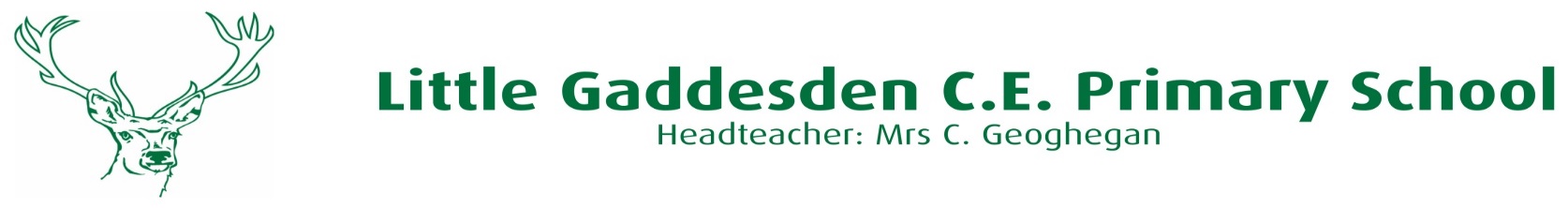 